3. függelék - Természet- és tájvédelmi szempontból növénytelepítésre javasolt fajok listája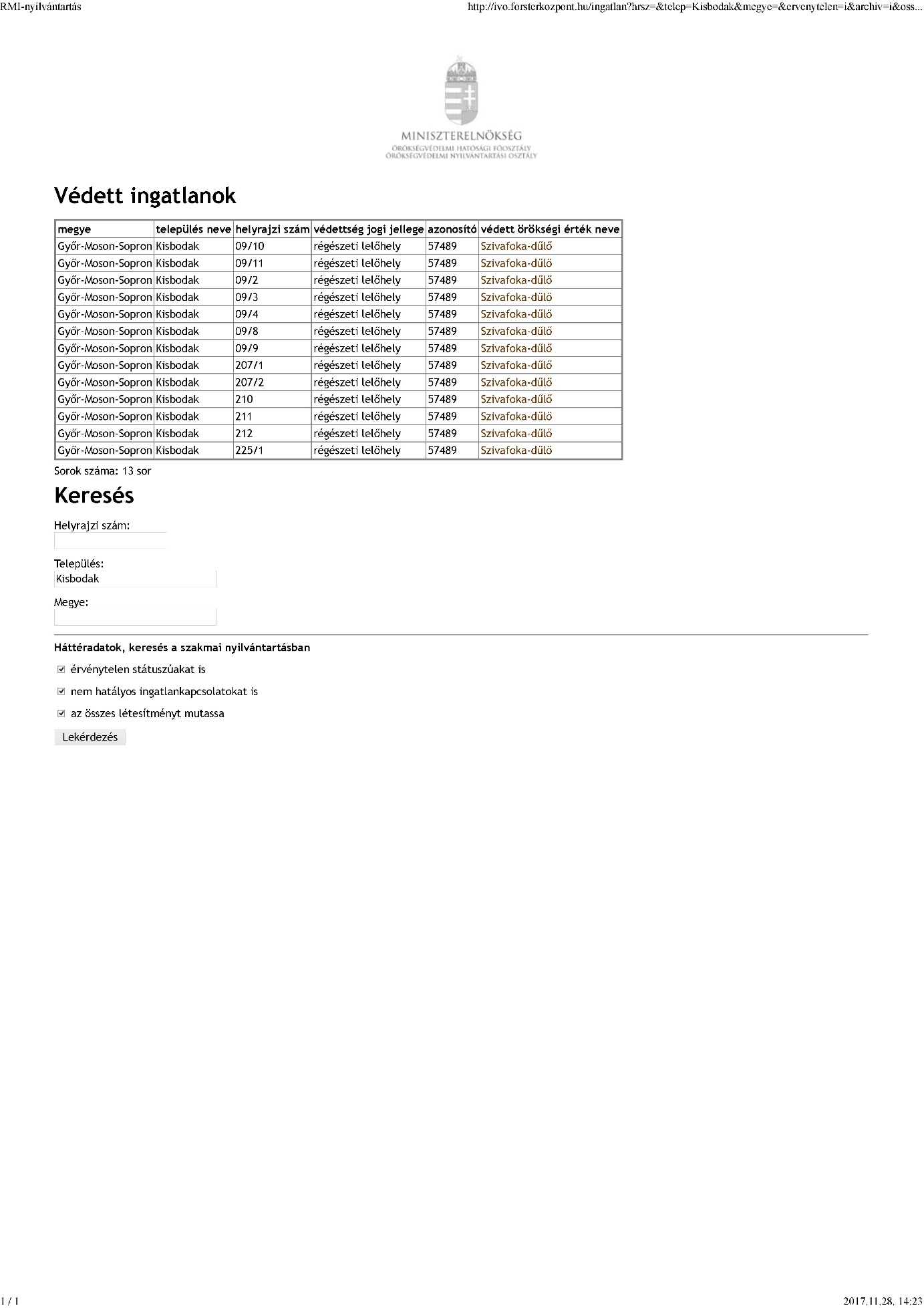 